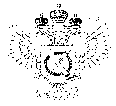 «Федеральная кадастровая палата Федеральной службы государственной регистрации, кадастра и картографии» по Ханты-Мансийскому автономному округу – Югре(Филиал ФГБУ «ФКП Росреестра»по Ханты-Мансийскому автономному округу – Югре)г. Ханты-Мансийск,	   									       Ведущий инженер ул. Мира, 27					                          		     отдела контроля и анализа деятельности    									                                                     Кургак Н.В.						                                                                                    8(3467) 960-444 доб.2010 
                                                                                                                                                                                            e-mail: Press@86.kadastr.ru
Пресс-релиз01.11.2018Обозначение границ земельных участковОчень важная процедура по внесению в государственный реестр сведений
о местоположении границ земельного участка. Без установления границ невозможно наделить земельный участок индивидуальными признаками, поэтому он фактически не существует до тех пор, пока не описано местоположение его границ. Более того, обозначение границ частной собственности, впоследствии препятствует захвату территории участка другими землепользователями.Получить информацию о наличии или отсутствии в реестре сведений
о границах земельного участка можно на официальном сайте Росреестра в разделе «Публичная кадастровая карта». Также, сведения возможно получить, заказав выписку об объекте недвижимости из ЕГРН посредством запроса, направленного в сервисе «Личный кабинет» официального сайта Росреестра или запросить выписку через любой МФЦ области. Стоимость выписки в бумажном виде для физического лица составит 750 рублей, для юридического – 2200 рублей. Стоимость предоставления информации в электронном виде для физического лица – 300 рублей, для юридического – 600 рублей.Для внесения в реестр сведений о границах участка собственник или его уполномоченный представитель могут подать заявление и межевой план в орган регистрации прав через любой МФЦ области. Необходимо отметить, что при подаче заявления государственная пошлина не взимается.Межевой план участка может быть подготовлен только кадастровым инженером на основании договора подряда, которым также устанавливается стоимость оплаты выполняемых работ. Кадастровый инженер может осуществлять свою деятельность в качестве индивидуального предпринимателя или работника юридического лица. Обращаем внимание, что кадастровый инженер должен являться членом саморегулируемой организации. Данную информацию можно проверить в «Реестре кадастровых инженеров» на официальном сайте Росреестра.